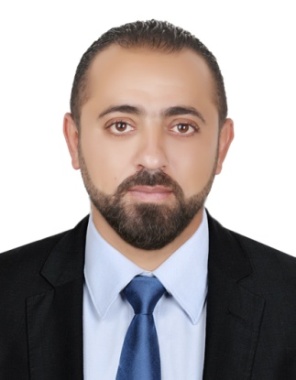 ZEINZEIN.335982@2freemail.com 	 CAREER OBJECTIVE To obtain a suitable position with dynamic organization which would enable me to make the optimum use of my professional and personal skills and help achieving organizational goals with opportunities for professional growth.WORK EXPERIENCESalmon Farm LLC United Techno Graphics Signature Snacks LLC, Dubai             Jan 2015 - PresentPUBLIC RELATION OFFICERSubmit and ensure the processing of all types of applications and paperwork to the local government bodies, including but not limited to visit visas, employment or residence visas, car registrations, Trade License, labor permits, export license, economic license, foreign license, etc.Proactively manage the timely renewal of all Employment Visas and Labor Permits.Assist employees in renewing visas for their immediate dependents.Assist all GM sponsored staff and their dependents in the medical check process.Send employees a notification on documentation required prior to their visa/labor card expiring.Manage the visa checklist as when the rules on visa/labor changes.Assist the company and the employees with visa arrangements in Embassies.Maintain database of all passports and residence visas by scanning all documents and directly updating the database when details change.Renew all company related licenses prior to their expiry date.Send out notifications on documentation required to renew trade licenses and complete surveys, etc. required by the government bodies at the time of license renewals.Submit detailed reports related to visa expenses to the finance department.Submit required documentation to the banks and process bank transactions as advised by the Regional Finance Manager.Assist in company errands when required to.Color Palette Printing Press LLC, DUBAI                                                                    Jan 2012 - Sep 2014    PUBLIC RELATION OFFICERAssist in all general inquiries concerning labor and immigration mattersAssisting client and dealing some enquiry.Arrange visa (work permit, husband sponsored visa, visit visa etc.) for expatriates and their family.Schedule staff’s visa, medical, and coordinating with other internal and external departmentsCollect all appropriate documentation necessary for visa and permits required to be processed.Organize visas for holiday and business related travel for managers as required.Responding to staff queries on Visa/ Labor/ Passport related matters.Ensure all visas, medical and labor permits are up to date and arrange timely renewal.Assist in all general inquiries concerning labor and immigration matters.CMYK Print solution FZCO, Sharjah                                                                           June 2009 - Dec 2012     PUBLIC RELATION OFFICER (PRO Sales)Organize periodic renewal of LicensesSubmission of correct documentation to the Ministry Of Labor for visa applicationsSubmission of correct documentation to obtain licenses and efficient collection of LicensesTake, submit & collect all necessary documentation in order to organize all Employee official paperworkArrange medical tests, passports, memos, promotional draws and fine resolution.Represent the Company at locations such as the Police Station, Airport, Hotels, EmbassiesAccompany the employee as they exit the countryVIOLIA GROUP (FRANCE), Abu Dhabi UAE                                                         Aug 2007 – June 2009    PUBLIC RELATION OFFICER (PRO)Arrange visa (work permit, husband sponsored visa, visit visa etc.) for expatriates and their family.Schedule staff’s visa, medical, coordinating with other internal and external departments.Collect all appropriate documentation necessary for visa and permits required to be processed.Organize visas for holiday and business related travel for managers as required.Responding to staff queries on Visa/ Labor/ Passport related matters.Ensure all visas, medical and labor permits are up to date and arrange timely renewal.Assist in all general inquiries concerning labor and immigration matters.Will provide admin support as needed.EDUCATION 1998 - 2001     Institute of Industrial lathing and settlement, Syria                   1995 – 1998    High School Baccalaureates in Industry, SyriaLANGUAGES      	Arabic (Native) – Fluent in all skillsEnglish – Fluent (reading, speaking)COMPLETED COURSESHotel Computing Systems & Applications, Written Managerial Communication, Oral Managerial Communication, The Global Hotel Industry, Hotel Operations, Hotel Development & Planning, Business & Hospitality Law, Resort Development, Tourism, Channels of Distribution in Tourism, International Industrial Relations, Organizational Behavior, Multiculturalism in the Hospitality Industry, Airline Foodservice Management, Airline Basic Guidelines, Security & Dangerous Goods, First Aid, Grooming. TRAININGHyatt on Skills (Train the trainers) Time and Task management Service Recovery Coaching Skills Balanced approach to managingCOMPUTER KNOWLEDGE MS Word for Windows, MS Excel, MS PowerPoint, MS Publisher, LOTUS cc:Mail for Windows, E-mail, Reserve, Hyatt’s Hyadvantage, MAXIAL, Opera, FCS, Alcatel Switch Board.  PERSONAL ATTRIBUTES • Interpersonal skills highly motivated & committed to perform with highest quality & Standards. • Organized and focused on tasks to be completed and tenacious at follow-up • Extensive knowledge of Front Desk, Hyatt Airport Counter & Communication center operation. • Good communication skill • Self-starter PERSONAL INFORMATION Nationality:SyrianDate of birth:26th Jul, 1980  Country of residence:UAEMarital status:Single  Visa status:Employment Gender:Male  UAE Driving License + Car:Available 